Date/ time of accident /incident.......................................                                                    Location of Accident / Incident......................................Name of injured person or property owner /address/telephone number : Name/address/telephone number of any others involved: Circumstances  of accident/ incident  Details of Injury/ property damage: Name/address/telephone number of person /people involved in the incident: Witnessed By: Immediate action taken: Details of any specialised assistance required at the scene: Was medical advice sought afterwards? If so give details: Name of Group Leader /Convenor ...................................Telephone numberSigned ....................................................... (injured party /parties ) Date ........................Signed ....................................................... (Group  Leader)           Date .........................Accident or Incident Report FormTo be returned to Group Co-ordinator for Committee attention.Name & Address 12Phone No 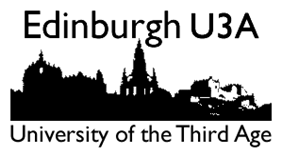 